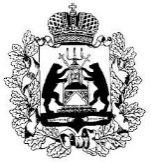 Российская ФедерацияНовгородская областьАдминистрация СОЛЕЦКОГО муниципального округаПОСТАНОВЛЕНИЕот 16.03.2022 № 489г. СольцыОб утверждении Положения об отделе имущественных отношений  комитета по управлению муниципальным имуществом, градостроительной деятельности и благоустройству Администрации муниципального округаВ соответствии с Федеральным законом от 6 октября 2003 года № 131-ФЗ "Об общих принципах организации местного самоуправления в Российской Федерации",  решением Думы Солецкого муниципального округа от 08.10.2020 № 7 «О правопреемстве органов местного самоуправления Солецкого муниципального округа Новгородской области»,  решением Думы Солецкого муниципального округа от 13.11.2020  №51 «О структуре  Администрации Солецкого муниципального округа» Администрация Солецкого муниципального округа  ПОСТАНОВЛЯЕТ:1. Утвердить прилагаемое Положение об отделе имущественных отношений комитета по управлению муниципальным имуществом, градостроительной деятельности и благоустройству Администрации муниципального округа.2. Разместить настоящее постановление на официальном сайте Администрации муниципального округа в информационно-телекоммуникационной сети «Интернет».И.о. Главы муниципального округа   М.В. ТимофеевПОЛОЖЕНИЕоб отделе имущественных отношений комитета по управлению муниципальным имуществом, градостроительной деятельности и благоустройству Администрации муниципального округаI. Общие положения1.1. Отдел имущественных отношений комитета по управлению муниципальным имуществом, градостроительной деятельности и благоустройству Администрации муниципального округа (далее – отдел) является функциональным органом Администрации Солецкого муниципального округа (далее – Администрация муниципального округа), выполняющим муниципальные функции и реализующим полномочия в сфере владения, пользования и распоряжения движимым и недвижимым муниципальным имуществом.1.2. Отдел в своей деятельности руководствуется Конституцией Российской Федерации, Федеральными конституционными законами, Федеральными законами, нормативными правовыми актами Президента Российской Федерации, Правительства Российской Федерации, Уставом Новгородской области, областными законами, указами Губернатора Новгородской области, постановлениями и распоряжениями Правительства Новгородской области, Уставом Солецкого муниципального округа Новгородской области, иными  муниципальными правовыми актами органов местного самоуправления Солецкого муниципального округа,  настоящим положением.1.3. Отдел осуществляет свою деятельность во взаимодействии с государственными  органами исполнительной власти и их территориальными органами, органами государственной власти области, иными государственными органами, организациями и учреждениями.1.4.	Отдел имеет бланк со своим наименованием.II. Цели и задачи отдела2.1. Деятельность отдела направлена на достижение следующих целей:2.1.1. Реализация государственной политики в области управления и распоряжения муниципальным имуществом муниципального округа; 2.1.2. Обеспечение проживающих в муниципальном округе и нуждающихся в жилых помещениях малоимущих граждан жилыми помещениями;2.1.3. Передача жилых помещений муниципального жилищного фонда Солецкого муниципального округа в собственность граждан в порядке приватизации, а также по передаче в собственность муниципального округа жилых помещений, находящихся в собственности граждан (деприватизация);2.1.4. Обеспечение пополнения доходной части бюджета муниципального округа от использования муниципального имущества;2.1.5.  Осуществление единой политики в области земельных отношений;2.1.6. Осуществление работ по формированию фонда муниципальных земель;2.1.7. Обеспечение регулирования земельных отношений, эффективного управления и распоряжения земельными участками, расположенными в Солецком муниципальном округе, в соответствии с действующим законодательством;2.1.8. Обеспечение реализации юридическими и физическими лицами своих прав в области земельных отношений.III. Полномочия отдела Отдел в соответствии с возложенными на него задачами осуществляет следующие полномочия:3.1. В  сфере владения, пользования, распоряжения имуществом: 3.1.1. Организация полного и достоверного учета объектов муниципальной собственности Солецкого муниципального округа;3.1.2. Организация контроля за сохранностью муниципального имущества, закрепленного за муниципальными предприятиями и учреждениями, и проверки эффективности его использования;3.1.3. Разработка и реализация Прогнозного плана (Программы) приватизации муниципального имущества муниципального округа; 3.1.4. Разработка и реализация  муниципальной программы  по совершенствованию управления муниципальным имуществом Солецкого муниципального округа. 3.1.5. Подготовка договоров аренды, безвозмездного пользования, доверительного управления и купли-продажи муниципального имущества, Солецкого муниципального округа;3.1.6. Осуществление администрирования доходов бюджета муниципального округа  от использования муниципального имущества;         3.1.7.  Подготовка документов для государственной регистрации прав муниципальной собственности муниципального округа на движимое и недвижимое муниципальное имущество;3.1.8. Обеспечение жилыми помещениями проживающих в Солецком  муниципальном округе, нуждающихся в жилых помещениях малоимущих граждан:- постановка  на учет граждан в качестве нуждающихся в жилых помещениях;- предоставление  жилых помещений по договорам социального найма;  - проведение   перерегистрации  граждан,   состоящих   на   учете  в   качестве   нуждающихся  в   жилых   помещениях;- предоставление жилых помещений по договорам безвозмездного пользования;- предоставление жилых помещений из специализированного жилого фонда;3.1.9. Осуществление контроля за выполнением условий договоров социального найма и договоров найма служебного жилого помещения, договоров специализированного найма жилого помещения нанимателями;	3.1.10. Исполнение отдельных полномочий  в соответствии  с  Федеральным законом от 21 декабря 1996 года  N 159-ФЗ "О дополнительных гарантиях по социальной поддержке детей-сирот и детей, оставшихся без попечения родителей",  на основании областного закона от 23.12.2008 № 455-ОЗ «О наделении органов местного самоуправления муниципальных районов, муниципального округа, городского округа Новгородской области отдельными государственными полномочиями в области образования, опеки и попечительства и по оказанию мер социальной поддержки», в части:- предоставление детям-сиротам и детям, оставшимся без попечения родителей, лицам из числа детей-сирот и детей, оставшихся без попечения родителей, жилых помещений муниципального специализированного жилищного фонда и заключение  договоров найма специализированного жилого помещения на срок не более пяти лет (ведение протокола заседания общественной комиссии, подготовка проекта постановления о предоставлении жилого помещения, подготовка проекта договора);- принятие решения об исключении жилых помещений из муниципального специализированного жилищного фонда и заключению с детьми-сиротами детьми, оставшимися без попечения родителей, лицами из числа детей-сирот и детей, оставшихся без попечения родителей, договоров социального найма в отношении данных жилых помещений по окончании пятилетнего срока действия договора найма специализированного жилого помещения и при отсутствии обстоятельств, свидетельствующих о необходимости оказания детям-сиротам и детям, оставшимся без попечения родителей, лицам из числа детей-сирот и детей, оставшихся без попечения родителей, содействия в преодолении трудной жизненной ситуации;- принятие решения о заключении договоров найма специализированного жилого помещения на новый пятилетний срок и их заключению в случае выявления обстоятельств, свидетельствующих о необходимости оказания содействия в преодолении трудной жизненной ситуации детям-сиротам и детям, оставшимся без попечения родителей, лицам из числа детей-сирот и детей, оставшихся без попечения родителей.- подготовка проектов договоров найма специализированных  жилых помещений из специализированного жилищного фонда для детей-сирот и детей, оставшихся без попечения родителей, а также лиц из числа детей-сирот  и детей, оставшихся без попечения родителей, а также проекты  договоров социального найма в отношении данных жилых помещений по окончании пятилетнего срока действия договора найма специализированного жилого помещения.3.1.11. Формирование списков граждан из числа инвалидов ВОВ и участников ВОВ, и приравненных к ним лиц (узники);3.1.12. Распоряжение земельными участками, находящимися в муниципальной собственности муниципального округа; земельными участками, государственная собственность на которые не разграничена и расположенными в границах Солецкого муниципального округа;3.1.13. Осуществление муниципального земельного контроля за использованием земель на территории Солецкого муниципального округа;3.1.14. Формирование и пополнение базы «ФС + Земельный кадастр» на основании  принятых муниципальных нормативных правовых актов;3.1.15. Предоставление информации о форме собственности на земельные участки, находящиеся в муниципальной собственности муниципального округа;3.1.16 Выявление имущества, имеющего признаки бесхозяйного, оформление бесхозяйного имущества в муниципальную собственность.3.1.17 Выявление выморочного имущества, оформление такого имущества в муниципальную собственность.IV.  Права отделаДля исполнения своих  полномочий отдел вправе:4.1. Запрашивать и получать в установленном порядке от федеральных, областных  органов исполнительной власти,  органов местного самоуправления, управления, комитетов и отделов Администрации муниципального округа, организаций  и учреждений документы и информацию, необходимые для решения вопросов, отнесенных к полномочиям отдела;4.2. Привлекать с согласия руководителя специалистов управления, комитетов, отделов Администрации округа к подготовке проектов документов по вопросам, относящимся к компетенции отдела, необходимых для выполнения возложенных на отдел задач и функций;4.3. Проводить и принимать участие в совещаниях, семинарах, конференциях и прочих мероприятиях по вопросам, отнесенным к полномочиям отдела;4.4. Координировать взаимодействие Администрации муниципального округа с органами государственной власти, органами местного самоуправления иных муниципальных образований, учреждениями и предприятиями  различных форм собственности, а также гражданами и юридическими лицами по вопросам владения, пользования, распоряжения муниципальным имуществом и земельными участками, находящимися в муниципальной собственности муниципального округа, земельными участками государственная собственность на которые не разграничена, расположенными в  границах муниципального округа;4.5. Вносить Главе муниципального округа предложения по совершенствованию работы отдела.V. Организация деятельности отдела 5.1. Структура и штаты отдела определяются штатным расписанием Администрации муниципального округа.5.2. Руководство отделом  осуществляется  начальником отдела. Начальник отдела назначается  на должность и освобождается от  занимаемой должности Главой муниципального округа.5.3. Начальник отдела:5.3.1. Организует в соответствии  с настоящим Положением работу отдела;5.3.2. Осуществляет непосредственное руководство деятельностью отдела;5.3.3. Несет ответственность  за неисполнение или ненадлежащее исполнение возложенных на него должностных обязанностей в соответствии с действующим законодательством;5.3.4. Распределяет обязанности между работниками отдела;5.3.5. Ведет прием граждан, рассматривает заявления и жалобы населения по вопросам, относящиеся к компетенции отдела, и принимает необходимые по ним меры.5.4. Назначение на должность  и освобождение от занимаемой должности работников отдела осуществляется в соответствии с действующим законодательством.  Утвержденопостановлением Администрациимуниципального округаот 16.03.2022  № 489